Common Reconsideration from Payers: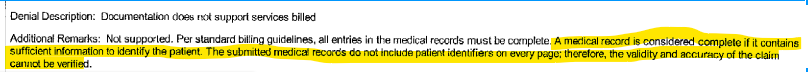 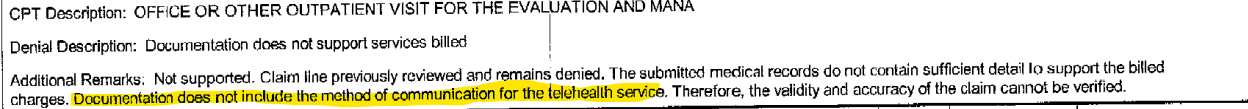 